ด้านการวิจัย 10 %ตารางที่ 6 งานวิจัยด้านการพัฒนาชุมชนอย่างยั่งยืน  ประจำปีงบประมาณ 2564 - 2565		สรุป ผลงานวิจัยด้านการพัฒนาชุมชน ที่ได้ตีพิมพ์จำนวน 12  เรื่องชื่องานวิจัยด้านการพัฒนาชุมชนชื่อเจ้าของผลงานระดับผลงาน
ระดับท้องถิ่น 50% ระดับภูมิภาค 30%ระดับชาติ 15%ระดับนานาชาติ 5%แหล่งตีพิมพ์องค์ความรู้ที่ได้รับผลลัพธ์ที่ได้ต่อชุมชน (ผลงานสร้างสรรค์/สิ่งประดิษฐ์ ที่สร้างมูลค่า)Link (ย่อ) หลักฐานอ้างอิง1.การพัฒนาฐานข้อมูลระบบสารสนเทศภูมิศาสตร์สำหรับกลุ่มข้าวภูเขาไฟบ้านโคกเมือง ตำบลจรเข้มาก อำเภอประโคนชัย เพื่อพัฒนาชุมชนรองรับภัยแล้งภายใต้การเปลี่ยนแปลงสภาวะภูมิอากาศของจังหวัดบุรีรัมย์ณัฐวุฒิ ทะนันไธสงณัฐพล วงษ์รัมย์วารสาร สักทอง : วารสารวิทยาศาสตร์และเทคโนโลยีระบบฐานข้อมูลสารสนเทศภูมิศาสตร์• ระบบฐานข้อมูลสารสนเทศภูมิศาสตร์ออนไลน์ลุ่มข้าวภูเขาไฟ เพื่อการตัดสินใจ• ชุมชนมีระบบสารสนเทศภูมิศาสตร์ข้าวภูเขาไฟตั้งแต่กระบวนการผลิต จนถึงการจำหน่าย• เกิดระบบและกลไกในการปรับตัวของเกษตรกรกลุ่มข้าวภูเขาไฟบ้านโคกเมือง ตำบลจรเข้มาก อำเภอประโคนชัย จังหวัดบุรีรัมย์ เพื่อพัฒนาชุมชนรองรับภัยแล้งภายใต้การเปลี่ยนแปลงสภาวะภูมิอากาศของจังหวัดบุรีรัมย์ ส่งผลให้เกิดระบบฐานสารสนเทศภูมิศาสตร์ที่สนับสนุนการผลิตข้าวภูเขาไฟhttps://bigdata-bru.org/gir-uat/index.php?fbclid=IwAR0FJk-X53HDsD61VyTxtRjPcnm7ZHm4ICe03S8uRboW3ZjXfvXQqcadrqA2.การพัฒนาระบบฐานข้อมูลภูมิสารสนเทศออนไลน์เพื่อการบริหารจัดการน้ำเขตพื้นที่ภัยแล้งในจังหวัดบุรีรัมย์ณัฐวุฒิ ทะนันไธสงณัฐพล วงษ์รัมย์ชนัดดา รัตนาวรินทร์พิพัชร วัชรพงษ์เกษมวารสารวิชาการ วิทยาศาสตร์และเทคโนโลยี มหาวิทยาลัยราชภัฏนครสวรรค์ระบบฐานข้อมูลภูมิสารสนเทศออนไลน์เพื่อการบริหารจัดการน้ำ• ระบบฐานข้อมูลภูมิสารสนเทศออนไลน์เพื่อการบริหารจัดการน้ำเพื่อการตัดสินใจดำเนินการปรับตัวรองรับภัยแล้ง• ระบบฐานข้อมูลภูมิสารสนเทศออนไลน์เพื่อการบริหารจัดการน้ำเขตพื้นที่ภัยแล้ง สามารถนำไปพัฒนาในพื้นที่ที่มีบริบทเฉพาะของแต่ละที่ เพื่อให้ได้ข้อมูลสำหรับการจัดการน้ำในพื้นที่ ซึ่งจะเป็นประโยชน์ต่อการช่วยตัดสินใจดำเนินการปรับตัวรองรับภัยแล้งในพื้นที่อื่นได้https://bigdata-bru.org/giwm-uat/index.php?fbclid=IwAR0rTYJ5NeMYntNYeA7UjhCdnkPkuzbPmXOiyQ3eeZf9N-ztGwsL5bFj5FM3.การพัฒนาเกม 2 มิติ เพื่อส่งเสริมการท่องเที่ยวในจังหวัดบุรีรัมย์ บนสมาร์ตโฟนจักริน ไพรบึง รัชกฤช ทรงวัฒนะสิน พงษ์ศักดิ์ สีดามาตร วรินทร์พิพัชร วัชรพงษ์เกษมระดับชาติการจัดการเทคโนโลยีสารสนเทศและนวัตกรรม” ครั้งที่ 6 ณ คณะเทคโนโลยีสารสนเทศ มหาวิทยาลัยราชภัฏมหาสารคาม การพัฒนาเกมบนสมาร์ตโฟนผลงานสร้างสรรค์4.การพัฒนาระบบคัดกรองโรคไข้เลือดออกโดยใช้เทคนิคเหมืองข้อมูลกิติชัย จาบประโคน และ ชูศักดิ์ ยาทองไชยระดับชาติการจัดการเทคโนโลยีสารสนเทศและนวัตกรรม” ครั้งที่ 6 ณ คณะเทคโนโลยีสารสนเทศ มหาวิทยาลัยราชภัฏมหาสารคาม การคัดกรองโรคไข้เลือดออกโดยใช้เทคนิคเหมืองข้อมูลผลงานสร้างสรรค์5.สื่อส่งเสริมการเรียนรู้สอดแทรกการ์ตูนแอนิเมชัน 2 มิติ ด้วยเทคโนโลยีความจริงเสมือนวิชา 6.เทคโนโลยี (วิทยาการคำนวณ) สำหรับนักเรียนชั้นประถมศึกษาปีที่ 2อมายาวี เมฆสำโรง และ จิรวดี โยยรัมย์ระดับชาติการจัดการเทคโนโลยีสารสนเทศและนวัตกรรม” ครั้งที่ 6 ณ คณะเทคโนโลยีสารสนเทศ มหาวิทยาลัยราชภัฏมหาสารคาม การพัฒนาสื่อการเรียนรู้ด้วยเทคโนโลยีความจริงเสมือนผลงานสร้างสรรค์7.การพัฒนาเกม 2 มิติ เรื่อง เกมผจญภัยในโลกอสรพิษสรณไตร ไขลี และ วรินทร์พิพัชร วัชรพงษ์เกษมระดับชาติการจัดการเทคโนโลยีสารสนเทศและนวัตกรรม” ครั้งที่ 6 ณ คณะเทคโนโลยีสารสนเทศ มหาวิทยาลัยราชภัฏมหาสารคาม การพัฒนาเกมแบบ 2 มิติผลงานสร้างสรรค์8.การจัดระบบและอนุรักษ์คัมภีร์ใบลานโดยบูรณาการกระบวนการทางวิทยาศาสตร์ในจังหวัดบุรีรัมย์พิพัฒน์ ประเสริฐสังข์ เลอสันต์ ฤทธิขันธ์ศรัญญา มณีทองระดับท้องถิ่นวิวิธวรรณสารปีที่ 5 ฉบับที่ 3 (กันยายน - ธันวาคม) 2564อนุรักษ์คัมภีร์ใบลานโดยบูรณาการกระบวนการทางวิทยาศาสตร์การมีส่วนร่วมการอนุรักษ์คัมภีร์ใบลานที่เป็นมรดกของชุมชน บทความวิจัย9.การใช้ประโยชน์จากก้อนเชื้อเห็ดเก่าเหลือทิ้งร่วมกับกากกาแฟเพื่อส่งเสริมเทคโนโลยีการผลิตเห็ดในชุมชนสุธีรา สุนทรารักษ์  โชติกา กกรัมย์ ภัทราวดี ปานงามและภัทรวิทย์ ปรุงเรณู ใน เรื่องเต็ม                 การประชุมวิชาการระดับชาติ วิทยาศาสตร์วิจัย ครั้งที่ 12  : สาขาวิชาวิทยาศาสตร์นวัตกรรมเชิงพาณิชย์ (น. 696 – 706). จังหวัดพิษณุโลก : มหาวิทยาลัยนเรศวร.องค์ความรู้การใช้ชีวมวลจากการเกษตรที่เหลือทิ้งและก่อให้เกิดปัญหาสิ่งแวดล้อมมาแปรสภาพเป็นวัตถุดิบหลักในการผลิตเห็ดในชุมชนสู่การลดต้นทุนในกระบวนการผลิตและสร้างทางเลือกใหม่ในการผลิตเห็ด    การศึกษาหาวิธีการนำของเหลือทิ้งในท้องถิ่นมาใช้ให้เกิดประโยชน์ เป็นการช่วยลดต้นทุนการผลิตเห็ดซึ่งเท่ากับเป็นการสร้างรายได้เพิ่มขึ้นอีกทางหนึ่ง นอกจากนั้นการศึกษาวิจัยครั้งนี้ยังทำหน้าที่เพื่อสร้างทางเลือกในการใช้ประโยชน์จากก้อนเชื้อเห็ดเก่าได้อีกทางหนึ่งด้วยhttps://src12.nu.ac.th/src12/proceeding%20src12/.pdf10.ปัจจัยที่เหมาะสมต่อการเจริญของเส้นใยเห็ดเผาะในเขตพื้นที่ป่าเขาอังคาร ตำบลเจริญสุข อำเภอเฉลิมพระเกียรติ จังหวัดบุรีรัมย์ บนอาหารเลี้ยงเชื้อในห้องปฏิบัติการสุธีรา สุนทรารักษ์  ใน เรื่องเต็มการประชุมวิชาการเทคโนโลยีสิ่งแวดล้อมประจำปี ครั้งที่ 33 สวสท.’64 : สาขาการจัดการทรัพยากรธรรมชาติและสิ่งแวดล้อม (น. 52 – 60). กรุงเทพมหานครฯ : สมาคมวิศวกรรมสิ่งแวดล้อมแห่งประเทศไทย.องค์ความรู้ในการศึกษาการเจริญของเส้นใยเห็ดเผาะบนอาหารเลี้ยงเชื้อและอาหารเลี้ยงเชื้อประยุกต์ในห้องปฏิบัติการ ซึ่งจะทำการศึกษาปัจจัยที่มีผลต่อการเจริญของเส้นใยเห็ดเผาะในสภาพปลอดเชื้อ เพื่อเป็นการพัฒนาการกระตุ้นการสร้างเส้นใยเห็ดระดับห้องปฏิบัติการสู่การนำไปเพาะเลี้ยงและส่งกลับคืนธรรมชาติสำหรับสร้างคลังอาหารและรายได้ให้แก่คนในชุมชน     การศึกษาในครั้งนี้เป็นจุดเริ่มต้นในการพัฒนาและขยายหัวเชื้อเห็ดเผาะให้กลับคืนสู่ธรรมชาติได้มากขึ้น เพื่อคืนความอุดมสมบูรณ์สร้างแหล่งอาหารให้กับผืนป่าและชุมชน ตลอดจนช่วยเหลือชาวบ้านในการดำรงชีวิตด้วยการพึ่งตนเองอย่างยั่งยืนในลำดับต่อไปfile:///C:/Users/Administrator/Downloads/2033.pdf11.โครงการวิจัยที่ได้รับทุนสนับสนุนจากหน่วยบริหารและจัดการทุนด้านการเพิ่มความสามารถในการแข่งขันของประเทศ (บพข.) โครงการวิจัยย่อยที่ 3 การพัฒนาผลิตภัณฑ์การท่องเที่ยวเชิงสร้างสรรค์ในเขตชีวมณฑล ภูเขาไฟ 6 ลูก เพื่อรองรับการท่องเที่ยวเชิงกีฬา จังหวัดบุรีรัมย์ปิติวรรณ ฝ้ายโคกสูงวิษณุ ปัญญายงค์สุธีรา สุนทรารักษ์จิรวดี โยยรัมย์กิตติคุณ บุญเกตุระดับท้องถิ่น- แนวทางการพัฒนาอาหารพื้นถิ่น- การบริหารจัดการเส้นทางการท่องเที่ยวในชุมชน- แนวทางการพัฒนาทางด้านการตลาดท่องเที่ยวแบบ Multimedia- ได้แผนกลยุทธ์ทางการตลาดในรูปแบบคู่มือการขับเคลื่อนการดำเนินงานการท่องเที่ยวเชิงสร้างสรรค์- ได้ผลิตภัณฑ์การท่องเที่ยวเชิงสร้างสรรค์ เช่น ท่องเที่ยวเชิงกีฬาท่องเที่ยวเชิงสุขภาพ ท่องเที่ยวเชิงอาหาร- ได้เครือข่ายการท่องเที่ยวในเขตอีสานใต้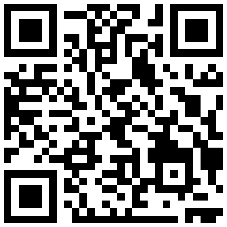 12.โครงการวิจัยที่ได้รับทุนสนับสนุนงานวิจัยจากหน่วยบริหารและจัดการทุนด้านพัฒนาระดับพื้นที่ (บพท.)โครงการวิจัยย่อยที่ 4 การบริหารจัดการข้อมูลและความเสี่ยงทั้งระบบเพื่อเพิ่มประสิทธิภาพของธุรกิจข้าวเม่านางรองดรัสวิส วงษ์ปรเมษฐ์ณัฐวุฒิ ทะนันไธสงกิตติคุณ บุญเกตุปุริม ชฎารัตนฐิติสรรเพชร เพียรจัดจินตนา วัชรโพธิกรระดับท้องถิ่น- การบริหารความเสี่ยง ปัจจัยเสี่ยง - การสร้างดิจิทัลแพลตฟอร์มเพื่อการบริหารจัดการข้อมูล- การเพิ่มประสิทธิภาพธุรกิจข้าวเม่า- ชุมชน/สหกรณ์สามารถนำข้อมูลไปใช้บริหารธุรกิจ- ได้ดิจิทัลแฟลตฟอร์มเพื่อเพิ่มศักยภาพในการบริหารจัดการห่วงโซ่คุณค่าใหม่สำหรับธุรกิจข้าวเม่านางรอง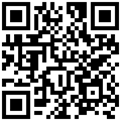 